Additional file 1:Table S1 Joint effects of hyperuricemia by different combinations of physical activity level and sitting time.Figure S1 Joint associations of physical activity level and sitting time and hyperuricemia. Adjusted for age, gender, education level, marital status, average monthly income, smoking status, drinking status, dietary pattern, obesity, T2DM, hypertension and dyslipidemia status.Supplementary Table S1 Joint effects of hyperuricemia by different combinations of physical activity level and sitting time.Adjusted for age, gender, education level, marital status, average monthly income, smoking status, drinking status, dietary pattern, obesity, T2DM, hypertension and dyslipidemia status.Supplementary Figure S1 Joint associations of physical activity level and sitting time and hyperuricemia.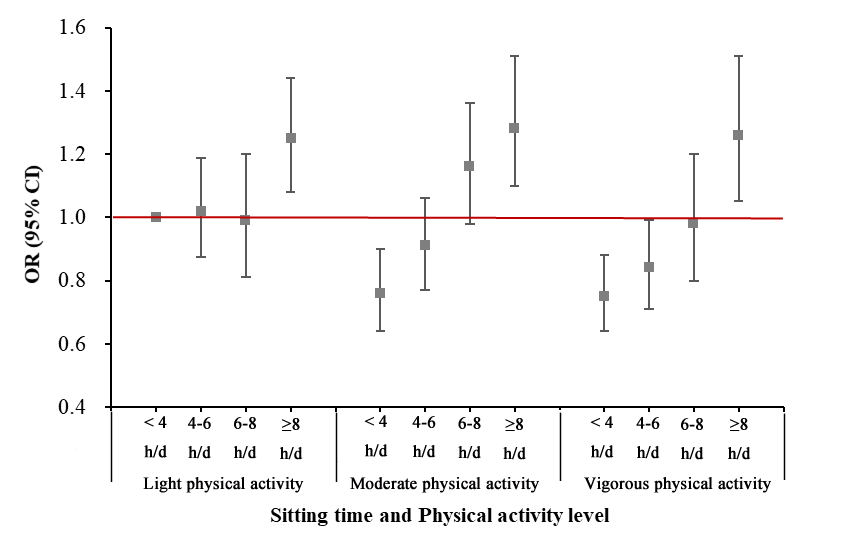 Light physical activitySitting timeOR (95%CI)<4h/d1 (Ref.)4-6h/d1.02 (0.86, 1.22)6-8h/d0.99 (0.81, 1.20)≥8h/d1.25 (1.08, 1.44)Moderate physical activity<4h/d0.76 (0.64, 0.90)4-6h/d0.91 (0.77, 1.06)6-8h/d1.16 (0.98, 1.36)≥8h/d1.28 (1.10, 1.51)High physical activity<4h/d0.75 (0.64, 0.88)4-6h/d0.84 (0.71, 0.99)6-8h/d0.98 (0.80, 1.20)≥8h/d1.26 (1.05, 1.51)